
UNIWERSYTET KAZIMIERZA WIELKIEGO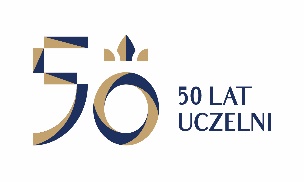 W BYDGOSZCZYul. Chodkiewicza 30, 85 – 064 Bydgoszcz, tel. 052 341 91 00 fax. 052 360 82 06NIP 5542647568 REGON 340057695www.ukw.edu.plUKW/DZP-281-D-68/2019			 		Bydgoszcz, 18.09.2019 r.Dotyczy: Przetargu nieograniczonego na  dostawę przełącznika sieciowego z funkcją routingu wraz z modułami SFP i SFP+ZAWIADOMIENIE O WYBORZE NAJKORZYSTNIEJSZEJ OFERTY 	Działając na podstawie art. 91 ust. 1 ustawy z dnia 29 stycznia 2004 r. Prawo zamówień publicznych (Dz. U. z 2018 r. poz. 1986 ), zwanej dalej ustawą, Uniwersytet Kazimierza Wielkiego w Bydgoszczy zawiadamia, że w niniejszym postępowaniu wybrano najkorzystniejszą ofertę  następującego Wykonawcy:Wybrana oferta:
Trecom Poznań Sp. z o.o.Ul. Czyżewska 10, 02-908 Warszawa z ceną: 239 973,00  zł Czas dostawy: 28 dni roboczychUzasadnienie wyboru ofertyPrzedmiotową decyzję Zamawiający uzasadnia tym, że oferta niniejszego Wykonawcy jest najkorzystniejszą ofertą złożoną w postępowaniu, spełniająca wymogi SIWZ, która  uzyskała najwyższą  liczbę punktów w kryteriach oceny ofert (100 pkt).Informacja o terminie, po upływie którego umowa może zostać zawartaZamawiający informuje, iż zamierza zawrzeć umowę z Wykonawcą, którego oferta jest najkorzystniejsza, zgodnie z art. 94 ust. 1 pkt 2   ustawy, tj. w terminie nie krótszym, niż pięć dni od dnia	przesłania	niniejszego	zawiadomienia.W związku z powyższym Zamawiający wyznacza  termin zawarcia umowy w dniu 24.09.2019r.  Zestawienie złożonych ofertKanclerz UKWmgr Renata MalakNr oferty/Wybrana ofertaLiczba uzyskanych punktów w kryterium cenaLiczba uzyskanych punktów w kryterium termin dostawy Łączna liczba punktów3/ Trecom Poznań Sp. z o.o.Ul. Czyżewska 10, 02-908 Warszawa60,0040,00100,001/ Five Dimensions Sp. z o.o.Ul. Konstruktorska 10B/42, 02-673 Warszawa57,6340,0097,632/ Solidex S.A.Ul. Sosnowiecka 75, 31-345 Kraków47,3740,0087,37